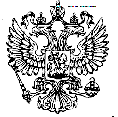 Администрация  рабочего поселка ВарнавиноВарнавинского муниципального района Нижегородской области606760 р.п. Варнавино, ул.40 лет Октября,5 тел.3-59-00ПОСТАНОВЛЕНИЕ  № 48 от 13.10.2021г.Об утверждении муниципальной программы "Комплексное развитие сельской территориир.п. Варнавино Варнавинского муниципального района Нижегородской области на 2021 -2025 годы" В соответствии с Федеральным законом от 06 октября 2003 г. № 131-ФЗ «Об общих принципах организации местного самоуправления в Российской Федерации», Постановлением Правительства Российской Федерации от 31.05.2019 года № 696 «Об утверждении государственной программы Российской Федерации «Комплексное развитие сельской территории», руководствуясь Уставом р.п.Варнавино Варнавинского муниципального района, с целью упорядочения программных мероприятий и объемов финансирования муниципальной программы «Комплексное развитие сельской территории р.п.Варнавино Варнавинского муниципального района Нижегородской области на 2021 - 2025» администрация р.п.Варнавино ПОСТАНОВЛЯЕТ:1. Утвердить муниципальную программу «Комплексное развитие сельской территории р.п.Варнавино Варнавинского муниципального района Нижегородской области на 2021 - 2025 годы» согласно приложению.2. Обнародовать и разместить настоящее постановление на официальном сайте администрации Варнавинского муниципального района в информационно - телекоммуникационной сети «Интернет».3. Контроль за исполнением настоящего постановления оставляю за собой.  Глава администрациир.п.Варнавино:                                                                                   М.В. ВозоваПриложение к постановлению администрации р.п.Варнавино№ 48 от 13.10.2021 г.  ПАСПОРТМУНИЦИПАЛЬНОЙ ПРОГРАММЫ«КОМПЛЕКСНОЕ РАЗВИТИЕ СЕЛЬСКОЙ ТЕРРИТОРИИр.п.Варнавино Варнавинского муниципального района Нижегородской области НА 2021-2025 ГОДЫ»1. Общая характеристика сферы реализации муниципальной программы, включая описание текущего состояния, основных проблем в указанной сфере и прогноз ее развития1.1. Общие сведения о социально-экономическом развитии р.п.ВарнавиноОбщая площадь территории р.п. Варнавино составляет 8735 га, в том числе земель сельскохозяйственного назначения – 350 га.Характеристика землепользования на территории р.п. Варнавино приведена в таблице Таблица 1Характеристика землепользования на территории р.п. Варнавино по состоянию на 01.01.2021 г.1.2. Население р.п. Варнавино Варнавинского районаЧисленность населения р.п. Варнавино по состоянию на 01.01.2021 года составила 3228 человек, в том числе трудоспособного населения - человек.Структура занятости трудоспособного населения характеризуется следующими данными :- сельскохозяйственное производство - 0 человек (0 %);- организации бюджетной сферы - 440 человек (12,8 %);- организации несельскохозяйственной сферы – 440 человек (12,8 %);- личное подсобное хозяйство – 1121 человек (24,3 %);- работает за пределами р.п. Варнавино - 911 человек (30,3 %);- не обеспечено работой – 156 человек (5,2%).1.3. ГазоснабжениеНа 01.01.2021 года  рабочий поселок Варнавино к системе сетевого газоснабжения не подключен.1.4. ВодоснабжениеПо состоянию на 01.01.2021 года распределительная система водоснабжения р.п. Варнавино включает в себя 11 водозаборов (11 артезианских скважин, 0 открытых водозаборов), 0 км напорных водоводов, 3 водопроводные башни, 19,6 км водопроводных сетей. На текущий момент система водоснабжения р.п. Варнавино обеспечивает в полной мере потребности населения и производственной сферы в воде.Амортизационный уровень износа как магистральных водоводов, так и уличных водопроводных сетей составляет в р.п. Варнавино около 93 %.На текущий момент более 50 % объектов водоснабжения требует срочной замены.Около 84,8 % площади жилищного фонда в р.п. Варнавино подключены к водопроводным сетям. 1.7. Прочие системы коммунальной инфраструктурыПо состоянию на 01.01.2021 года в р.п Варнавино имеются  централизованные системы теплоснабжения. Только около 33,1 % площади жилищного фонда в р.п. Варнавино подключены к централизованной системе теплоснабжения.Уровень износа объектов теплоснабжения составляет около 32 %.Центральной системой водоотведением (канализацией) р.п. Варнавино не обеспечен.Централизованный сбор, вывоз и утилизация бытовых отходов организован ООО «Экостандарт».2. Цели, задачи и показатели (индикаторы) достижения целей и решения задач, описание основных ожидаемых конечных результатов муниципальной программы, сроков и этапов ее реализации1. Программа разработана для достижения следующих целей:Основные цели Программы:1) улучшение условий жизнедеятельности на территории р.п. Варнавино;2) активизация участия граждан, проживающих на территории р.п. Варнавино, в решении вопросов местного значения;3) формирование в Варнавинском районе позитивного отношения к развитию р.п. Варнавино;4) повышение престижности проживания в сельской местности.2.Задачами программы являются:1) сохранение и создание новых рабочих мест в сельскохозяйственном производстве, социальной сфере на территории р.п. Варнавино, повышение уровня занятости населения поселка;2) реализация общественно значимых проектов в интересах жителей р.п. Варнавино в рамках ведомственного проекта «Благоустройство сельских территорий».3) стимулирование привлечения и закрепления для работы в социальной сфере и других секторах экономики выпускников высших учебных заведений, молодых специалистов;4) повышение роли физкультуры и спорта для предупреждения заболеваний, в деле профилактики правонарушений, преодоления распространения наркомании и алкоголизма.5) повышение уровня комплексного обустройства территории поселка. 3. Обобщенная характеристика основных мероприятий муниципальной программы и подпрограмм муниципальной программыРеализация предусмотренных Муниципальной программой мероприятий будет способствовать созданию условий для комплексного развития рабочего поселка Варнавино и обеспечит достижение следующих положительных результатов, определяющих ее социально-экономическую эффективность по направлениям:а) создание и обустройство зон отдыха, спортивных и детских игровых площадок, площадок для занятия адаптивной физической культурой и адаптивным спортом для лиц с ограниченными возможностями здоровья;б) организация освещения территории, включая архитектурную подсветку зданий, строений сооружений, в том числе с использование энергосберегающих технологий;в) организация пешеходных коммуникаций, в том числе с использованием энергосберегающих технологий;г) создание и обустройство мест автомобильных и велосипедных парковок;д) ремонтно – восстановительные работы улично-дорожной сети и дворовых проездов;е) организация оформления фасадов (внешнего вида) зданий (административных зданий, объектов социальной сферы, объектов инфраструктуры и др.), находящихся в муниципальной собственности, а также установка (обустройство) ограждений, прилегающих к общественным территориям, газонных и тротуарных ограждений;ж) обустройство территории в целях обеспечения беспрепятственного передвижения инвалидов и других маломобильных групп населения;з) организация ливневых стоков;и) обустройство общественных колодцев и водозаборных колонок;к) обустройство площадок накопления твердых коммунальных отходов;л) сохранение и восстановление природных ландшафтов и историко-культурных памятников.   	В целом использование комплексного подхода к повышению уровня комфортности проживания в р.п. Варнавино  будет способствовать созданию благоприятных условий для повышения инвестиционной активности в р.п. Варнавино, созданию новых рабочих мест, повышению налогооблагаемой базы бюджета муниципального образования и обеспечению роста экономики в целом.4. Объемы и источники финансирования муниципальной программыФинансирование мероприятий Программы осуществляется за счет средств бюджета р.п. Варнавино и источников дополнительного финансирования (федерального, регионального бюджетов, бюджета поселка, средств предприятий, собственных средств населения).Общий объем финансирования Программы составляет 6 727 946,19 млн. рублей, в том числе:- средства федерального бюджета – 4,397052 млн. рублей;- средства бюджета области –0,241190 млн. рублей;- средства бюджета р.п. Варнавино – 1,741699 млн. рублей;- средства внебюджетных источников – 0,348005 млн. рублей,Объем финансирования Программы по годам:в 2021 году объем финансирования Программы 2,656989 млн. рублей,в том числе 0,680789 млн. рублей бюджета р.п. Варнавино;в 2022 году объем финансирования Программы 4,070957 млн. рублей, в том числе 1,060910 млн. рублей бюджета р.п. Варнавино,в 2023 году объем финансирования Программы 0,0000 млн. рублей, в том числе 0,0000 млн. рублей бюджета р.п. Варнавино;в 2024 году объем финансирования Программы 0,0000 млн. рублей, в том числе 0,0000 млн. рублей бюджета р.п. Варнавино;в 2025 году объем финансирования Программы 0,0000 млн. рублей, в том числе 0,0000 млн. рублей бюджета р.п. Варнавино.5. Прогноз конечных результатов реализации муниципальной программы, характеризующих целевое состояние (изменение состояния) уровня и качества жизни населения р.п. Варнавино, социальной сферы, экономики, общественной безопасности, степени реализации других общественно значимых интересов и потребностей в соответствующей сфереМероприятия по устойчивому развитию территории поселка обеспечат:1) реализация общественно значимых проектов в интересах жителей р.п. Варнавино в рамках ведомственного проекта « Благоустройство сельских территорий».2) повышение роли физкультуры и спорта для предупреждения заболеваний, в деле профилактики правонарушений, преодоления распространения наркомании и алкоголизма.3) улучшение демографической ситуации на селе;4) повышение гражданской активности жителей поселка р.п. Варнавино;8) увеличение численности населения р.п. Варнавино;9)повышение  привлекательности р.п. Варнавино.6. Порядок и методика оценки эффективности муниципальной программыИспользование комплексного подхода к повышению уровня комфортности проживания в р.п. Варнавино будет способствовать созданию благоприятных условий для повышения инвестиционной активности для экономики поселения, созданию новых рабочих мест, расширению налогооблагаемой базы местного бюджета.Программа носит социально ориентированный характер. Приоритетными направлениями ее реализации являются обустройство поселений.В совокупности указанные мероприятия направлены на изменения в качестве жизни, облегчение условий труда и быта населения поселка, повышении престижности  проживания в сельской местности и, наряду с другими мерами, на содействие улучшению демографической ситуации.Оценка эффективности реализации программы будет проводиться с использованием показателей выполнения программы, мониторинг и оценка степени достижения целевых значений которых позволяют проанализировать ход выполнения программы и выбрать правильное управленческое решение.Оценка эффективности реализации Программы производится путем сравнения фактически достигнутых значений целевых индикаторов и показателей за соответствующий год с утвержденными на год значениями целевых индикаторов и показателей.Реализация мероприятий настоящей программы будет способствовать созданию фундаментальной основы повышения престижности проживания в сельской местности.Приложение к муниципальной программе«Комплексное развитие сельскойтерритории р.п. Варнавино на 2021-2025»ПЕРЕЧЕНЬ МЕРОПРИЯТИЙ МУНИЦИПАЛЬНОЙ ПРОГРАММЫ«Комплексное развитие сельской территории р.п. Варнавино Варнавинского муниципального района Нижегородской области на 2021-2025 годы»Наименование программыМуниципальная программа «Комплексное развитие сельской территории р.п.Варнавино Варнавинского муниципального района Нижегородской области на 2021 – 2025 годы»Муниципальный заказчик - координатор муниципальной программыАдминистрация рабочего поселка Варнавино Варнавинского муниципального района Нижегородской областиРазработчик программыАдминистрация рабочего поселка Варнавино Варнавинского муниципального района Нижегородской областиСоисполнители муниципальной программы-Перечень подпрограмм (основных мероприятий муниципальной программы)Создание и развитие инфраструктуры на территории р.п. Варнавино в рамках ведомственного проекта «Благоустройство сельских территорий», а именно:а) создание и обустройство зон отдыха, спортивных и детских игровых площадок, площадок для занятия адаптивной физической культурой и адаптивным спортом для лиц с ограниченными возможностями здоровья;б) организация освещения территории, включая архитектурную подсветку зданий, строений сооружений, в том числе с использование энергосберегающих технологий;в) организация пешеходных коммуникаций, в том числе с использованием энергосберегающих технологий;г) создание и обустройство мест автомобильных и велосипедных парковок;д) ремонтно – восстановительные работы улично-дорожной сети и дворовых проездов;е) организация оформления фасадов (внешнего вида) зданий (административных зданий, объектов социальной сферы, объектов инфраструктуры и др.), находящихся в муниципальной собственности, а также установка (обустройство) ограждений, прилегающих к общественным территориям, газонных и тротуарных ограждений;ж) обустройство территории в целях обеспечения беспрепятственного передвижения инвалидов и других маломобильных групп населения;з) организация ливневых стоков;и) обустройство общественных колодцев и водозаборных колонок;к) обустройство площадок накопления твердых коммунальных отходов;л) сохранение и восстановление природных ландшафтов и историко-культурных памятников.   Цели муниципальной программы Основные цели Программы:1) улучшение условий жизнедеятельности на территории р.п. Варнавино;2) активизация участия граждан, проживающих на территории р.п.Варнавино, в решении вопросов местного значения;3) повышение престижности проживания в р.п.Варнавино.Задачи муниципальной программы2.Задачами программы являются:1) реализация общественно значимых проектов в интересах жителей р.п.Варнавино в рамках ведомственного проекта «Благоустройство сельских территорий».2) повышение роли физкультуры и спорта для предупреждения заболеваний, в деле профилактики правонарушений, преодоления распространения наркомании и алкоголизма.3) Повышение уровня комплексного обустройства территории поселка. Целевые индикаторы программыа) сохранение доли  населения р.п. Варнавино в общей численности населения Варнавинского района.б) ввод в действие объектов социальной сферы: ввод в действие локальных водопроводов.ремонт автомобильных дорог общего пользования и т.д.в) реализация проектов в рамках ведомственного проекта «Благоустройство сельских территорий».Сроки и этапы реализации программы2021-2025 годыОбъемы и источники финансирования программыОбщий объем финансирования Программы составляет 6,727946 млн. рублей, в том числе:за 2021 год – 2,656989 млн. рублей;за 2022 год – 4,070957 млн. рублей;за 2023 год – 0000000 млн. рублей;за 2024 год – 0000000 млн. рублей;за 2025 год – 0000000 млн. рублей;- средства федерального бюджета – 4,397052 млн. рублей, в том числе:за 2021 год – 1,785499 млн. рублей;за 2022 год – 2,611554 млн. рублей;за 2023 год – 00000 млн. рублей;за 2024 год – 00000 млн. рублей;за 2025 год – 00000 млн. рублей;- средства бюджета области – 2,41190 млн. рублей, в том числе:за 2021 год – 0,074396 млн. рублей;за 2022 год – 0,166794 млн. рублей;за 2023 год – 00000 млн. рублей;за 2024 год – 00000 млн. рублей;за 2025 год – 00000 млн. рублей;- средства бюджета р.п.Варнавино – 1,741699 млн. рублей, в том числе:за 2021 год – 0,680789 млн. рублей;за 2022 год – 1,060910 млн. рублей;за 2023 год – 0000 млн. рублей;за 2024 год – 0000 млн. рублей;за 2025 год – 0000 млн. рублей;- средства внебюджетных источников – 0,348005 млн. рублей, в том числе:за 2021 год – 0,116305 млн. рублей;за 2022 год – 0,231700 млн. рублей;за 2023 год – 000000 млн. рублей;за 2024 год – 000000 млн. рублей;за 2025 год – 000000 млн. рублей;Ожидаемые конечные результаты программы1) улучшение демографической ситуации в р.п.Варнавино;2) реализация проектов местных инициатив граждан, проживающих на территории поселка;3) повышение гражданской активности жителей поселка;4) увеличение численности населения р.п.Варнавино, в связи с улучшением инфраструктуры и облика р.п. Варнавино.№ п/пПоказателиЕд. изм.Кол-воПримечание1.Общая площадь территории р.п. ВарнавиноГа87351.1- лесаГа76961.2- водоемыГа221.3- площади земель, отведенные под застройкуга1.4- площади земель, отведенные под застройкусооружений производственного назначения иинженерных коммуникаций (дороги, ЛЭП,газопроводы, сооружения связи и т.п.)га1.5- площади земель сельскохозяйственногоназначения - всегога3501.5- в том числе используемые под посевысельскохозяйственных культурга01.5- в том числе используемые под посевысельскохозяйственных культур%02Количество сельскохозяйственных предприятийед.02- имеют в наличии пашнига02- в них среднегодовая численность работающихчел.02- получаемый среднегодовой удельный доходруб./га03Количество крестьянских (фермерских) хозяйствед.03- имеют в наличие земель сельхоз. назначенияга03- в них среднегодовая численность работающихчел.03- получаемый среднегодовой удельный доходруб./га04Количество личных подсобных хозяйств (семей)ед.0Площадь земель, используемых для личного подсобного хозяйствага0Получаемый среднегодовой доход с личного подсобного хозяйстваруб./га0№ п/пНаименование мероприятияИсполнителиСрок исполненияИсточник финансированияОбъем финансирования, тыс.рублейОбъем финансирования, тыс.рублейОбъем финансирования, тыс.рублейОбъем финансирования, тыс.рублейОбъем финансирования, тыс.рублейОжидаемый результатОжидаемый результат№ п/пНаименование мероприятияИсполнителиСрок исполненияИсточник финансированияВсего2021г.2022г.2023г.2024г.2024г.2025г.2025г.2025г.2025г.123456891011111212121213Задача: активизация участия граждан в реализации инициативных проектов, направленных на решение приоритетных задач развития сельской территории р.п. ВарнавиноЗадача: активизация участия граждан в реализации инициативных проектов, направленных на решение приоритетных задач развития сельской территории р.п. ВарнавиноЗадача: активизация участия граждан в реализации инициативных проектов, направленных на решение приоритетных задач развития сельской территории р.п. ВарнавиноЗадача: активизация участия граждан в реализации инициативных проектов, направленных на решение приоритетных задач развития сельской территории р.п. ВарнавиноЗадача: активизация участия граждан в реализации инициативных проектов, направленных на решение приоритетных задач развития сельской территории р.п. ВарнавиноЗадача: активизация участия граждан в реализации инициативных проектов, направленных на решение приоритетных задач развития сельской территории р.п. ВарнавиноЗадача: активизация участия граждан в реализации инициативных проектов, направленных на решение приоритетных задач развития сельской территории р.п. ВарнавиноЗадача: активизация участия граждан в реализации инициативных проектов, направленных на решение приоритетных задач развития сельской территории р.п. ВарнавиноЗадача: активизация участия граждан в реализации инициативных проектов, направленных на решение приоритетных задач развития сельской территории р.п. ВарнавиноЗадача: активизация участия граждан в реализации инициативных проектов, направленных на решение приоритетных задач развития сельской территории р.п. ВарнавиноЗадача: активизация участия граждан в реализации инициативных проектов, направленных на решение приоритетных задач развития сельской территории р.п. ВарнавиноЗадача: активизация участия граждан в реализации инициативных проектов, направленных на решение приоритетных задач развития сельской территории р.п. ВарнавиноЗадача: активизация участия граждан в реализации инициативных проектов, направленных на решение приоритетных задач развития сельской территории р.п. ВарнавиноЗадача: активизация участия граждан в реализации инициативных проектов, направленных на решение приоритетных задач развития сельской территории р.п. ВарнавиноЗадача: активизация участия граждан в реализации инициативных проектов, направленных на решение приоритетных задач развития сельской территории р.п. Варнавино1Устройство детской спортивной площадки по ул. Советской р.п. Варнавино, напротив д.№9Администрация р.п. Варнавино2021 г.Федеральный, областной, местный бюджеты и внебюджетные источники857 115,6857 115,6------Количество реализованных общественно значимых проектов по благоустройству сельской территорииКоличество реализованных общественно значимых проектов по благоустройству сельской территорииКоличество реализованных общественно значимых проектов по благоустройству сельской территории2.Устройство тротуара по ул. Нижегородская р.п. ВарнавиноАдминистрация р.п. Варнавино2021 г.Федеральный, областной, местный бюджеты и внебюджетные источники1799873,291799873,29------Количество реализованных общественно значимых проектов по благоустройству сельской территорииКоличество реализованных общественно значимых проектов по благоустройству сельской территорииКоличество реализованных общественно значимых проектов по благоустройству сельской территории3.Обустройство 10 площадок накопления ТКО на улицах р.п. ВарнавиноАдминистрация р.п. Варнавино2022г.Федеральный, областной, местный бюджеты и внебюджетные источники1241270-1241270-----Количество реализованных общественно значимых проектов по благоустройству сельской территорииКоличество реализованных общественно значимых проектов по благоустройству сельской территорииКоличество реализованных общественно значимых проектов по благоустройству сельской территории4.Ремонт автомобильной дороги по ул. ДемократическаяАдминистрация р.п. Варнавино2022г. Федеральный, областной, местный бюджеты и внебюджетные источники2829687,3-2829687,3-----Количество реализованных общественно значимых проектов по благоустройству сельской территорииКоличество реализованных общественно значимых проектов по благоустройству сельской территорииКоличество реализованных общественно значимых проектов по благоустройству сельской территорииИтого6727946,192656988,894070957,30,00,00,00,00,0в том числе:Федеральный бюджет4397052,391785498,782611553,610,00,00,00,00,0Областной бюджет241190,2174396,52166793,690,00,00,00,00,0Местный бюджет1741698,8680788,810609100,00,00,00,00,0Внебюджетные средства348004,78116304,792317000,00,00,00,00,0